ПРОЕКТ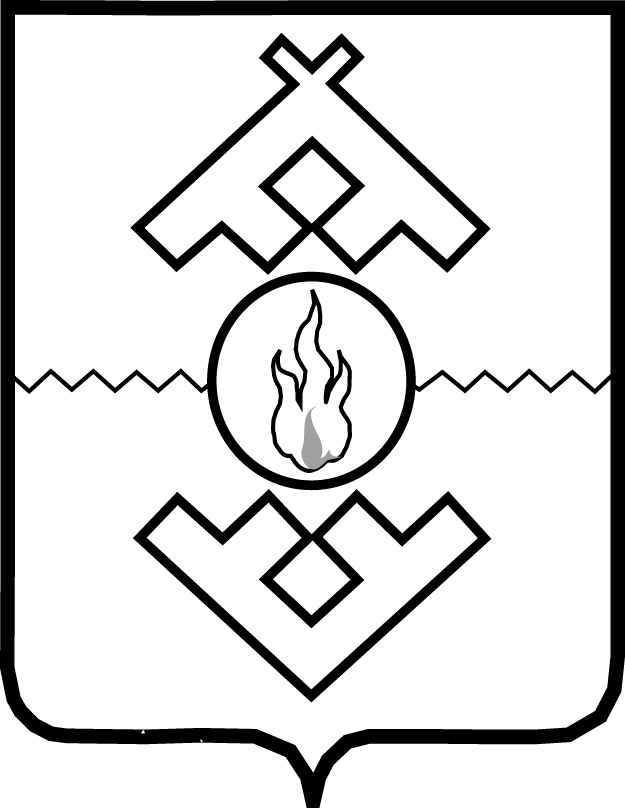 Администрация Ненецкого автономного округаПОСТАНОВЛЕНИЕот ___ ___ 2021 г. № ___-пг. Нарьян-МарОб утверждении Положенияо региональном государственном контроле (надзоре)в сфере перевозок пассажиров и багажа легковым таксина территории Ненецкого автономного округаВ соответствии со статьей 9.1 Федерального закона от 21.04.2011 № 69-ФЗ
«О внесении изменений в отдельные законодательные акты Российской Федерации», Федеральным законом от 31.07.2020 № 248-ФЗ «О государственном контроле (надзоре) и муниципальном контроле в Российской Федерации» Администрация Ненецкого автономного округа ПОСТАНОВЛЯЕТ:1. Утвердить Положение о региональном государственном контроле (надзоре) в сфере перевозок пассажиров и багажа легковым такси на территории Ненецкого автономного округа согласно Приложению.2. Настоящее постановление вступает в силу через 10 дней со дня его официального опубликования.ГубернаторНенецкого автономного округа						      Ю.В. БездудныйПриложениек постановлению Администрации Ненецкого автономного округаот ___ ___ 2021 № ____-п«Об утверждении Положенияо региональном государственном контроле (надзоре) в сфере перевозок пассажиров и багажа легковым такси на территории Ненецкого автономного округа»Положениео региональном государственном контроле (надзоре)в сфере перевозок пассажиров и багажа легковым таксина территории Ненецкого автономного округаРаздел IОбщие положения1. Настоящее Положение устанавливает порядок организации
и осуществления регионального государственного контроля (надзора) в сфере перевозок пассажиров и багажа легковым такси на территории Ненецкого автономного округа (далее – региональный государственный контроль (надзор)).2. Предметом регионального государственного контроля (надзора) является соблюдение организациями и индивидуальными предпринимателями, осуществляющими деятельность по оказанию услуг по перевозке пассажиров
и багажа легковым такси, обязательных требований, установленных статьей 9 Федерального закона от 21.04.2011 № 69-ФЗ «О внесении изменений в отдельные законодательные акты Российской Федерации» (далее – Федеральный закон
№ 69-ФЗ) и правилами перевозок пассажиров и багажа легковым такси, а также требований к обеспечению доступности для инвалидов объектов социальной, инженерной и транспортной инфраструктур и предоставляемых услуг (далее – обязательные требования).3. Региональный государственный контроль (надзор) осуществляется Департаментом строительства, жилищно-коммунального хозяйства, энергетики
и транспорта Ненецкого автономного округа (далее – Департамент).4. К отношениям, связанным с осуществлением регионального государственного контроля (надзора), применяются положения Федерального закона № 69-ФЗ и Федерального закона от 31.07.2020 № 248-ФЗ «О государственном контроле (надзоре) и муниципальном контроле в Российской Федерации» (далее – Федеральный закон № 248-ФЗ).5. Должностными лицами, уполномоченными на осуществление регионального государственного контроля (надзора) (далее – должностные лица), являются:1) руководитель Департамента;2) государственный гражданский служащий сектора транспорта управления жилищно-коммунального хозяйства, энергетики и транспорта Департамента
(далее – инспектор).6. Должностным лицом, уполномоченным на принятие решений о проведении контрольных (надзорных) мероприятий, является руководитель Департамента.7. Должностные лица, уполномоченные на осуществление регионального государственного контроля (надзора), при проведении контрольных (надзорных) мероприятий в пределах своих полномочий и в объеме проводимых контрольных (надзорных) действий пользуются правами и обязанностями, установленными статьей 29 Федерального закона № 248-ФЗ.8. Права и обязанности контролируемых лиц, возникающие в связи
с организацией и осуществлением регионального государственного контроля (надзора), определены Федеральным законом № 248-ФЗ и Федеральным законом № 69-ФЗ.9. Объектами регионального государственного контроля (надзора) являются деятельность юридических лиц и индивидуальных предпринимателей, осуществляющих перевозки пассажиров и багажа легковым такси на территории Ненецкого автономного округа, ее результаты и транспортные средства, используемые в качестве легкового такси, к которым предъявляются обязательные требования (далее – объект контроля).10. Для учета объектов контроля Департамент осуществляет сбор, обработку, анализ и учет сведений об объектах контроля, используя информацию, представляемую Департаменту в соответствии с нормативными правовыми актами Российской Федерации, информацию, получаемую в рамках межведомственного взаимодействия, а также общедоступную информацию.Раздел IIУправление рисками причинения вреда (ущерба)охраняемым законом ценностям при осуществлениирегионального государственного контроля (надзора)11. Региональный государственный контроль (надзор) осуществляется
на основе управления рисками причинения вреда (ущерба) охраняемым законом ценностям, определяющего выбор профилактических мероприятий и контрольных (надзорных) мероприятий, их содержание (в том числе объем проверяемых обязательных требований), интенсивность и результаты.12. В целях управления рисками причинения вреда (ущерба) охраняемым законом ценностям при осуществлении регионального государственного контроля (надзора) объекты контроля могут быть отнесены к одной из следующих категорий риска причинения вреда (ущерба) (далее – категории риска):1) высокий риск;2) средний риск;4) низкий риск.13. Критерии отнесения объектов контроля к категориям риска приведены
в Приложении 1 к настоящему Положению.14. Отнесение объекта контроля к определенной категории риска осуществляется Департаментом на основе сопоставления его характеристик
с критериями риска.15. В случае, если объект контроля не отнесен к определенной категории риска, он считается отнесенным к категории низкого риска.16. В целях отнесения объектов контроля к категориям риска, применения критериев риска и выявления нарушения обязательных требований Департамент использует сведения, характеризующие уровень рисков причинения вреда (ущерба), полученные с соблюдением требований законодательства Российской Федерации
из любых источников, обеспечивающих их достоверность, в том числе в ходе проведения профилактических мероприятий, контрольных (надзорных) мероприятий, от государственных органов, органов местного самоуправления
и организаций в рамках межведомственного информационного взаимодействия,
при реализации полномочий в рамках разрешительной деятельности, из отчетности, представление которой предусмотрено нормативными правовыми актами Российской Федерации, по результатам предоставления гражданам и организациям государственных и муниципальных услуг, из обращений контролируемых лиц, иных граждан и организаций, из сообщений средств массовой информации, а также сведения, содержащиеся в информационных ресурсах, в том числе обеспечивающих маркировку, прослеживаемость, учет, автоматическую фиксацию информации,
и иные сведения об объектах контроля.17. Департамент в течение 5 рабочих дней со дня поступления сведений
о соответствии объекта контроля критериям риска иной категории риска либо
об изменении критериев риска принимает решение об изменении категории риска объекта контроля.18. Перечень объектов контроля (контролируемых лиц) с отнесением
к определенной категории риска утверждается распоряжением Департамента
и размещается на официальном сайте Департамента в информационно-телекоммуникационной сети «Интернет» (далее – сайт Департамента) в течение
5 дней со дня утверждения.19. Актуализация перечня объектов контроля (контролируемых лиц) осуществляется ежегодно в срок до 10 сентября текущего года.Раздел IIIПрофилактика рисков причинения вреда (ущерба)охраняемым законом ценностям20. Программа профилактики рисков причинения вреда (ущерба) охраняемым законом ценностям (далее – программа профилактики) ежегодно утверждается распоряжением Департамента не позднее 20 декабря предшествующего года.21. Утвержденная программа профилактики размещается на сайте Департамента в течение 5 дней со дня утверждения.22. При осуществлении регионального государственного контроля (надзора) проводятся следующие виды профилактических мероприятий:1) информирование;2) обобщение правоприменительной практики;3) объявление предостережения;4) консультирование;5) профилактический визит.23. Профилактические мероприятия, в ходе которых осуществляется взаимодействие с контролируемыми лицами, проводятся только с согласия данных контролируемых лиц либо по их инициативе.24. Если при проведении профилактических мероприятий установлено,
что объекты контроля представляют явную непосредственную угрозу причинения вреда (ущерба) охраняемым законом ценностям или такой вред (ущерб) причинен, инспектор незамедлительно направляет информацию об этом руководителю Департамента для принятия решения о проведении контрольных (надзорных) мероприятий.25. Информирование по вопросам соблюдения обязательных требований осуществляется посредством размещения соответствующих сведений на сайте Департамента, в средствах массовой информации, через личные кабинеты контролируемых лиц в государственных информационных системах
(при их наличии) и в иных формах.26. Департамент обеспечивает ежегодное обобщение правоприменительной практики осуществления регионального государственного контроля (надзора),
подготовку доклада, содержащего результаты обобщения правоприменительной практики Департамента (далее – Доклад), и публичное обсуждение проекта Доклада.27. Доклад готовится не позднее 1 апреля года, следующего за отчетным, утверждается распоряжением Департамента до 1 мая и размещается на сайте Департамента в течение 5 рабочих дней со дня утверждения.28. Предостережение о недопустимости нарушения обязательных требований (далее – предостережение) объявляется Департаментом и направляется контролируемому лицу в порядке, предусмотренном Федеральным законом
№ 248-ФЗ, и должно содержать указание на соответствующие обязательные требования, предусматривающий их нормативный правовой акт, информацию
о том, какие конкретно действия (бездействие) контролируемого лица могут привести или приводят к нарушению обязательных требований, а также предложение о принятии мер по обеспечению соблюдения данных требований. Предостережение не может содержать требование представления контролируемым лицом сведений и документов.29. Контролируемое лицо вправе в течение 5 рабочих дней со дня получения предостережения подать в Департамент возражение в отношении указанного предостережения.30. В возражении указываются:1) фамилия, имя, отчество (при наличии), сведения о месте жительства заявителя – физического лица либо наименование, сведения о месте нахождения заявителя – юридического лица, идентификационный номер налогоплательщика,
а также номер (номера) контактного телефона, адрес (адреса) электронной почты (при наличии) и почтовый адрес, по которым должен быть направлен ответ;2) дата и номер предостережения, направленного в адрес контролируемого лица;3) обоснование позиции в отношении указанных в предостережении действий (бездействия) контролируемого лица, которые приводят или могут привести
к нарушению обязательных требований.31. Контролируемое лицо вправе приложить к возражению документы, подтверждающие обоснованность такого возражения, или их заверенные копии.32. Возражение направляется на бумажном носителе почтовым отправлением либо в виде электронного документа на указанный в предостережении адрес электронной почты Департамента, либо иными указанными в предостережении способами.33. Департамент рассматривает возражение в течение 20 рабочих дней со дня его поступления.34. По результатам рассмотрения возражения принимается одно
из следующих решений:1) удовлетворить возражение в форме отмены объявленного предостережения;2) отказать в удовлетворении возражения.35. Решение о результатах рассмотрения возражения направляется контролируемому лицу в течение 3 рабочих дней со дня его принятия на бумажном носителе почтовым отправлением или в виде электронного документа на указанный
в возражении адрес электронной почты.36. По обращениям контролируемых лиц и их представителей должностные лица Департамента осуществляют консультирование (дают разъяснения
по вопросам, связанным с организацией и осуществлением государственного контроля (надзора)) в соответствии со статьей 50 Федерального закона № 248-ФЗ.37. Должностные лица Департамента осуществляют консультирование,
в том числе в письменной форме, по следующим вопросам:1) обязательные требования и порядок их выполнения;2) периодичность и порядок проведения контрольных (надзорных) мероприятий;3) применение мер ответственности за нарушение обязательных требований.38. Консультирование может осуществляться должностным лицом Департамента по телефону, посредством видео-конференц-связи, на личном приеме либо в ходе контрольного (надзорного) мероприятия, профилактического мероприятия.39. По итогам консультирования информация в письменной форме контролируемым лицам и их представителям не предоставляется. Контролируемое лицо вправе направить запрос о предоставлении письменного ответа в сроки, установленные Федеральным законом от 02.05.2006 № 59-ФЗ «О порядке рассмотрения обращений граждан Российской Федерации».40. В случае поступления трех и более однотипных обращений контролируемых лиц консультирование осуществляется посредством размещения на сайте Департамента письменного разъяснения, подписанного руководителем Департамента.41. Департамент осуществляет учет консультирований в журнале учета консультаций.42. Обязательный профилактический визит проводится в отношении контролируемых лиц, приступающих к осуществлению деятельности, являющейся объектом контроля, а также в отношении объектов контроля, отнесенных
к категории высокого риска.43. Департамент обязан предложить проведение профилактического визита лицам, приступающим к осуществлению деятельности, являющейся объектом контроля, не позднее чем в течение 1 года с момента начала такой деятельности.44. Департамент уведомляет контролируемое лицо о проведении обязательного профилактического визита не позднее чем за 5 рабочих дней до даты его проведения.45. Контролируемое лицо вправе отказаться от проведения обязательного профилактического визита, уведомив об этом Департамент не позднее
чем за 3 рабочих дня до даты его проведения.46. Профилактический визит проводится инспектором в соответствии
со статьей 52 Федерального закона № 248-ФЗ в форме профилактической беседы
по месту осуществления деятельности контролируемого лица либо путем использования видео-конференц-связи.47. Продолжительность проведения профилактического визита не может превышать 1 рабочий день.48. В ходе профилактического визита контролируемое лицо информируется об обязательных требованиях, предъявляемых к его деятельности либо
к принадлежащим ему объектам контроля, их соответствии критериям риска, основаниях и о рекомендуемых способах снижения категории риска, а также
о видах, содержании и об интенсивности контрольных (надзорных) мероприятий, проводимых в отношении объекта контроля исходя из его отнесения
к соответствующей категории риска.49. Если при проведении профилактического визита установлено, что объекты контроля представляют явную непосредственную угрозу причинения вреда (ущерба) охраняемым законом ценностям или такой вред (ущерб) причинен, инспектор незамедлительно направляет информацию об этом руководителю Департамента для принятия решения о проведении контрольных (надзорных) мероприятий.Раздел IVОсуществление региональногогосударственного контроля (надзора)50. Региональный государственный контроль (надзор) осуществляется посредством проведения следующих плановых и внеплановых контрольных (надзорных) мероприятий:1) инспекционный визит;2) документарная проверка;3) выездная проверка.51. Контрольные (надзорные) мероприятия проводятся должностными лицами Департамента, указанными в решении Департамента о проведении контрольного (надзорного) мероприятия.52. Основанием для проведения контрольных (надзорных) мероприятий является:1) наличие у Департамента сведений о причинении вреда (ущерба)
или об угрозе причинения вреда (ущерба) охраняемым законом ценностям либо выявление соответствия объекта контроля параметрам, утвержденным индикаторами риска нарушения обязательных требований, или отклонения объекта контроля от таких параметров;2) наступление сроков проведения контрольных (надзорных) мероприятий, включенных в план проведения контрольных (надзорных) мероприятий;3) поручение Президента Российской Федерации, поручение Правительства Российской Федерации о проведении контрольных (надзорных) мероприятий
в отношении конкретных контролируемых лиц;4) требование прокурора о проведении контрольного (надзорного) мероприятия в рамках надзора за исполнением законов, соблюдением прав и свобод человека и гражданина по поступившим в органы прокуратуры материалам
и обращениям;5) истечение срока исполнения решения Департамента об устранении выявленного нарушения обязательных требований – в случаях, установленных частью 1 статьи 95 Федерального закона № 248-ФЗ.53. Плановые контрольные (надзорные) мероприятия проводятся
на основании плана проведения плановых контрольных (надзорных) мероприятий на очередной календарный год, который формируется Департаментом и согласуется с органами прокуратуры.54. Виды, периодичность проведения плановых контрольных (надзорных) мероприятий в отношении объектов контроля, отнесенных к определенным категориям риска, определяются соразмерно рискам причинения вреда (ущерба).55. Проведение плановых контрольных (надзорных) мероприятий, указанных в пункте 50 настоящего Положения, в отношении объектов контроля в зависимости от присвоенной им категории риска осуществляется со следующей периодичностью:1) для объектов контроля, отнесенных к категории высокого риска, –
1 выездная или 1 документарная проверка в 3 года, 1 инспекционный визит в 2 года;2) для объектов контроля, отнесенных к категории среднего риска, –
1 выездная или 1 документарная проверка в 4 года, 1 инспекционный визит в 3 года.56. Плановые контрольные (надзорные) мероприятия в отношении объектов контроля, отнесенных к категории низкого риска, не проводятся.57. Инспекционный визит проводится на основании решения Департамента
по месту нахождения (осуществления деятельности) контролируемого лица
(его филиалов, представительств, обособленных структурных подразделений) либо объекта контроля.58. Инспекционный визит проводится без предварительного уведомления контролируемого лица.59. Контролируемые лица или их представители обязаны обеспечить беспрепятственный доступ инспектора в здания, сооружения, помещения.60. В ходе инспекционного визита могут совершаться следующие контрольные (надзорные) действия:1) осмотр;2) опрос;3) получение письменных объяснений;4) истребование документов, которые в соответствии с обязательными требованиями должны находиться в месте нахождения (осуществления деятельности) контролируемого лица либо объекта контроля.61. Срок проведения инспекционного визита в одном месте осуществления деятельности не может превышать 1 рабочий день.62. Внеплановый инспекционный визит может проводиться только
по согласованию с органами прокуратуры, за исключением его проведения
в случаях, предусмотренных Федеральным законом № 248-ФЗ.63. Документарная проверка проводится на основании решения Департамента по месту его нахождения.64. В ходе документарной проверки рассматриваются документы контролируемых лиц, имеющиеся в распоряжении Департамента, результаты предыдущих контрольных (надзорных) мероприятий, материалы рассмотрения дел об административных правонарушениях и иные документы о результатах осуществленного в отношении этих контролируемых лиц регионального государственного контроля (надзора).65. В ходе документарной проверки могут совершаться следующие контрольные (надзорные) действия:1) получение письменных объяснений;2) истребование документов.66. Срок проведения документарной проверки не может превышать
10 рабочих дней. В указанный срок не включается период со дня направления Департаментом контролируемому лицу требования предоставить в свой адрес необходимые для рассмотрения в ходе документарной проверки документы
до дня их предоставления, а также период со дня направления контролируемому лицу информации Департамента о выявлении ошибок и (или) противоречий
в предоставленных контролируемым лицом документах либо о несоответствии сведений, содержащихся в этих документах, сведениям, содержащимся
в имеющихся у Департамента документах и (или) полученным при осуществлении регионального государственного контроля (надзора), и требования представить необходимые пояснения в письменной форме до дня представления указанных пояснений.67. Внеплановая документарная проверка проводится без согласования
с органами прокуратуры.68. Выездная проверка проводится на основании решения Департамента
по месту нахождения (осуществления деятельности) контролируемого лица
(его филиалов, представительств, обособленных структурных подразделений) либо объекта контроля.69. Выездная проверка проводится в случае, если не представляется возможным:1) удостовериться в полноте и достоверности сведений, которые содержатся
в находящихся в распоряжении Департамента или в запрашиваемых им документах и объяснениях контролируемого лица;2) оценить соответствие деятельности, действий (бездействия) контролируемого лица и (или) принадлежащих ему и (или) используемых
им объектов контроля обязательным требованиям без выезда на указанное
в пункте 68 настоящего Положения место и совершения необходимых контрольных (надзорных) действий, предусмотренных в рамках иного вида контрольных (надзорных) мероприятий.70. Департамент уведомляет контролируемое лицо о проведении выездной проверки путем направления копии решения о ее проведении не позднее
чем за 24 часа до ее начала в порядке, предусмотренном статьей 21 Федерального закона № 248-ФЗ.71. В ходе выездной проверки могут совершаться следующие контрольные (надзорные) действия:1) осмотр;2) досмотр;3) опрос;4) получение письменных объяснений;5) истребование документов.72. Срок проведения выездной проверки не может превышать 10 рабочих дней.  В отношении одного субъекта малого предпринимательства общий срок взаимодействия в ходе проведения выездной проверки не может превышать 50 часов для малого предприятия и 15 часов для микропредприятия.73. Внеплановая выездная проверка может проводиться только
по согласованию с органами прокуратуры, за исключением ее проведения в случаях, предусмотренных Федеральным законом № 248-ФЗ.74. При проведении контрольного (надзорного) мероприятия, предусматривающего взаимодействие с контролируемым лицом (его представителем) в месте осуществления деятельности контролируемого лица, контролируемому лицу (его представителю) инспектором предъявляется служебное удостоверение, заверенная печатью бумажная копия решения Департамента
о проведении контрольного (надзорного) мероприятия, а также сообщается учетный номер контрольного (надзорного) мероприятия в едином реестре контрольных (надзорных) мероприятий.75. При проведении инспекционного визита, выездной проверки в рамках контрольных (надзорных) действий (осмотр, досмотр, опрос) для фиксации инспектором доказательств нарушений обязательных требований могут использоваться фотосъемка, аудио- и видеозапись76. Решение о необходимости использования фотосъемки, аудио-
и видеозаписи для фиксации нарушений обязательных требований
при осуществлении контрольных (надзорных) мероприятий принимается инспектором самостоятельно.77. Проведение фотосъемки, аудио- и видеозаписи осуществляется инспектором с обязательным уведомлением контролируемого лица.78. Фиксация нарушений обязательных требований при помощи фотосъемки проводится не менее чем двумя снимками каждого из выявленных нарушений обязательных требований.79. Аудио- и видеозапись осуществляются в ходе проведения контрольного (надзорного) мероприятия непрерывно с уведомлением в начале и конце записи
о дате, месте, времени начала и окончания осуществления записи.80. В ходе записи подробно фиксируются и указываются место и характер выявленного нарушения обязательных требований.81. Использование фотосъемки и видеозаписи для фиксации доказательств нарушений обязательных требований осуществляется с учетом требований законодательства Российской Федерации о защите государственной тайны.82. В случае, если проведение контрольного (надзорного) мероприятия оказалось невозможным в связи с отсутствием контролируемого лица по месту нахождения (осуществления деятельности), либо в связи с фактическим неосуществлением деятельности контролируемым лицом, либо в связи с иными действиями (бездействием) контролируемого лица, повлекшими невозможность проведения или завершения контрольного (надзорного) мероприятия, инспектор составляет акт о невозможности проведения контрольного (надзорного) мероприятия, предусматривающего взаимодействие с контролируемым лицом, с указанием причин и информирует контролируемое лицо о невозможности проведения контрольного (надзорного) мероприятия, предусматривающего взаимодействие с контролируемым лицом, в порядке, предусмотренном статьей 21 Федерального закона № 248-ФЗ. В этом случае инспектор вправе совершить контрольные (надзорные) действия в рамках указанного контрольного (надзорного) мероприятия в любое время до завершения проведения контрольного (надзорного) мероприятия, предусматривающего взаимодействие с контролируемым лицом.83. Индивидуальный предприниматель, являющийся контролируемым лицом, вправе представить в Департамент информацию о невозможности присутствия
при проведении контрольного (надзорного) мероприятия в случаях:1) временной нетрудоспособности (заболевание, травма или иная причина);2) возникновения независимых от индивидуального предпринимателя обстоятельств.84. По результатам рассмотрения информации, указанной в пункте 84 настоящего Положения, проведение контрольного (надзорного) мероприятия переносится Департаментом на срок, необходимый для устранения обстоятельств, послуживших поводом для обращения индивидуального предпринимателя.Раздел VРезультаты контрольного (надзорного) мероприятия85. После окончания проведения контрольного (надзорного) мероприятия, предусматривающего взаимодействие с контролируемым лицом, инспектором составляется акт контрольного (надзорного) мероприятия (далее – акт), типовая форма которого утверждается федеральным органом исполнительной власти, осуществляющим функции по выработке государственной политики и нормативно-правовому регулированию в области государственного контроля (надзора)
и муниципального контроля.86. Если по результатам проведения контрольного (надзорного) мероприятия выявлено нарушение обязательных требований, в акте указывается, какое именно обязательное требование нарушено, каким нормативным правовым актом
и его структурной единицей оно установлено.87. В случае устранения выявленного нарушения до окончания проведения контрольного (надзорного) мероприятия, предусматривающего взаимодействие
с контролируемым лицом, в акте указывается факт его устранения.88. Документы, иные материалы, являющиеся доказательствами нарушения обязательных требований, в том числе фотографии, аудио- и видеозаписи, приобщаются к акту.89. Информация о проведении фотосъемки, аудио- и видеозаписи, использованных для этих целей технических средствах, отражается в акте.90. Оформление акта производится на месте проведения контрольного (надзорного) мероприятия в день окончания проведения такого мероприятия, если иной порядок оформления акта не установлен Правительством Российской Федерации.91. Контролируемое лицо или его представитель знакомится с содержанием акта на месте проведения контрольного (надзорного) мероприятия, за исключением случая, установленного пунктом 93 настоящего Положения.92. Контролируемое лицо подписывает акт тем же способом, которым изготовлен данный акт. При отказе или невозможности подписания контролируемым лицом или его представителем акта по итогам проведения контрольного (надзорного) мероприятия в акте делается соответствующая отметка.93. При проведении документарной проверки Департамент направляет акт контролируемому лицу в порядке, установленном статьей 21 Федерального закона № 248-ФЗ.94. Акт контрольного (надзорного) мероприятия, проведение которого было согласовано органами прокуратуры, направляется в органы прокуратуры посредством единого реестра контрольных (надзорных) мероприятий непосредственно после его оформления.95. В случае отсутствия выявленных нарушений обязательных требований при проведении контрольного (надзорного) мероприятия сведения об этом вносятся в единый реестр контрольных (надзорных) мероприятий.96. В случае выявления при проведении контрольного (надзорного) мероприятия нарушений обязательных требований контролируемым лицом Департамент обязан:1) выдать после оформления акта контролируемому лицу предписание
об устранении выявленных нарушений (далее – предписание). В предписании устанавливается срок его исполнения, который не может превышать 1 месяц;2) незамедлительно принять предусмотренные законодательством Российской Федерации меры по недопущению причинения вреда (ущерба) охраняемым законом ценностям или прекращению его причинения вплоть
до обращения в суд с заявлением об отзыве (аннулировании) разрешения
на осуществление деятельности по перевозке пассажиров и багажа легковым такси на территории Ненецкого автономного округа (далее – разрешение) и о доведении до сведения граждан, организаций любым доступным способом информации
о наличии угрозы причинения вреда (ущерба) охраняемым законом ценностям
и способах ее предотвращения в случае, если при проведении контрольного (надзорного) мероприятия установлено, что деятельность контролируемого лица, владеющего и (или) пользующегося объектом контроля, эксплуатация (использование) им транспортных средств, оказываемые услуги представляют непосредственную угрозу причинения вреда (ущерба) охраняемым законом ценностям или что такой вред (ущерб) причинен;3) при выявлении признаков административного правонарушения направить соответствующую информацию в государственный орган в соответствии со своей компетенцией или при наличии соответствующих полномочий принять меры
по привлечению виновных лиц к установленной законом ответственности;4) принять меры по осуществлению контроля за устранением выявленных нарушений обязательных требований, предупреждению нарушений обязательных требований, предотвращению возможного причинения вреда (ущерба) охраняемым законом ценностям, при неисполнении предписания в установленные сроки принять меры по обеспечению его исполнения вплоть до обращения в суд с требованием
о принудительном исполнении предписания, если такая мера предусмотрена законодательством;5) рассмотреть вопрос о выдаче рекомендаций по соблюдению обязательных требований, проведении иных мероприятий, направленных на профилактику рисков причинения вреда (ущерба) охраняемым законом ценностям.97. В установленный предписанием срок контролируемое лицо направляет
в Департамент отчет об исполнении предписания, включающий в себя документы, содержащие сведения, подтверждающие исполнение предписания.98. В случае неисполнения выданного предписания (в том числе в случае,
если отчет о его исполнении не предоставлен в Департамент до истечения установленного срока или предоставленный отчет не подтверждает исполнение
в установленный срок предписания) Департамент принимает решение
о приостановлении действия разрешения на срок, не превышающий 1 месяца. Департамент в течение 3 дней со дня принятия решения о приостановлении действия разрешения вносит соответствующую запись в реестр выданных разрешений
на осуществление деятельности по перевозке пассажиров и багажа легковым такси на территории Ненецкого автономного округа. Срок действия разрешения на время приостановления его действия не продлевается.99. Если до истечения срока приостановления действия разрешения контролируемое лицо представило в Департамент документы, содержащие сведения, подтверждающие исполнение предписания, неисполнение которого явилось основанием для приостановления действия разрешения, Департамент возобновляет действие разрешения. Если контролируемое лицо не представило указанные документы в Департамент до истечения срока приостановления действия разрешения либо представленные документы не подтверждают исполнение указанного предписания, Департамент обращается в суд с заявлением об отзыве (аннулировании) разрешения. Приостановление действия разрешения продлевается на срок до вступления в законную силу решения суда.Раздел VIДосудебный порядок подачи жалобы100. Действия (бездействие) должностных лиц Департамента, решения Департамента, принятые в ходе осуществления регионального государственного контроля (надзора), могут быть обжалованы контролируемым лицом в досудебном порядке в соответствии с положениями главы 9 Федерального закона № 248-ФЗ.101. Жалоба на решения, действия (бездействие) инспектора рассматривается руководителем Департамента.102. Жалоба на решения, действия (бездействие) руководителя Департамента рассматривается заместителем губернатора Ненецкого автономного округа, курирующим деятельность Департамента.103. Жалоба подлежит рассмотрению должностным лицом, уполномоченным на рассмотрение жалобы, в течение 20 рабочих дней со дня ее регистрации.
В случаях, установленных пунктом 104 настоящего Положения, этот срок может быть продлен указанным должностным лицом на 20 рабочих дней.104. Срок рассмотрения жалобы может быть продлен в следующих исключительных случаях:1) проведение в отношении должностного лица Департамента, действия (бездействие) которого обжалуются, служебной проверки по фактам, указанным
в жалобе;2) отсутствие должностного лица Департамента, действия (бездействие) которого обжалуются, по уважительной причине (временная нетрудоспособность, отпуск, командировка);3) изучение документов, поступивших дополнительно к жалобе.105. По итогам рассмотрения жалобы уполномоченный на ее рассмотрение орган принимает одно из следующих решений:1) оставляет жалобу без удовлетворения;2) отменяет решение Департамента полностью или частично;3) отменяет решение Департамента полностью и принимает новое решение;4) признает действия (бездействие) должностных лиц Департамента незаконными и выносит решение по существу, в том числе об осуществлении
при необходимости определенных действий.Приложение 1к Положению о региональном государственном контроле (надзоре) в сфере перевозок пассажиров и багажа легковым такси на территорииНенецкого автономного округаКритерииотнесения объектов регионального государственногоконтроля (надзора) в сфере перевозок пассажиров и багажа легковым такси на территории Ненецкого автономного округа к категориям риска причинения вреда (ущерба)охраняемым законом ценностямПриложение 2к Положению о региональном государственном контроле (надзоре) в сфере перевозок пассажиров и багажа легковым такси на территорииНенецкого автономного округаИндикатор риска нарушенияобязательных требований при осуществлении регионального государственного контроля (надзора) в сфере перевозок пассажиров и багажа легковым таксиПри осуществлении регионального государственного контроля (надзора)
в сфере перевозок пассажиров и багажа легковым такси устанавливается следующий индикатор риска нарушения обязательных требований: увеличение (по информации, поступающей от федерального органа исполнительной власти, осуществляющего федеральный государственный контроль (надзор) в области безопасности дорожного движения) на 1 и более случаев возникновения дорожно-транспортных происшествий, произошедших по вине водителей легкового такси в течение текущего года, по сравнению с предшествующим годом.__________Категория рискаКритерииВысокий уровень рискаНаступление не менее одного события в период с 1 сентября предшествующего года до 1 сентября текущего года:1. По результатам контрольных (надзорных) мероприятий
в деятельности контролируемого лица выявлены нарушения обязательных требований, повлекшие за собой привлечение виновных лиц к административной ответственности, предусмотренной статьей 12.31.1 (в части легковых такси) Кодекса Российской Федерации об административных правонарушениях;2. Выдача предписания контролируемому лицу об устранении нарушений требований, предусмотренных пунктами 2 и 3 части 16 статьи 9 Федерального закона от 21.04.2011 № 69-ФЗ «О внесении изменений в отдельные законодательные акты Российской Федерации» (далее – Федеральный закон № 69-ФЗ);3. Поступление обоснованных обращений граждан, организаций, контролирующих органов, органов государственной власти, органов местного самоуправления, содержащих факты нарушения контролируемым лицом требований, указанных в пунктах 2 и 3 части 16 статьи 9 Федерального закона № 69-ФЗСредний уровень рискаНаступление не менее одного события в период с 1 сентября предшествующего года до 1 сентября текущего года:1. По результатам контрольных (надзорных) мероприятий
в деятельности контролируемого лица выявлены нарушения обязательных требований, повлекшие за собой привлечение виновных лиц к административной ответственности, предусмотренной статьями 9.13, 11.14.1 Кодекса Российской Федерации об административных правонарушениях;2. Выдача предписания контролируемому лицу об устранении нарушений требований, предусмотренных пунктом 1 части 16 статьи 9 Федерального закона № 69-ФЗ;3. Поступление обоснованных обращений граждан, организаций, контролирующих органов, органов государственной власти, органов местного самоуправления, содержащих факты нарушения контролируемым лицом требований, указанных в пункте 1
части 16 статьи 9 Федерального закона № 69-ФЗНизкий уровень рискаОтсутствие признаков высокой и средней категории риска